Did I help take attendance?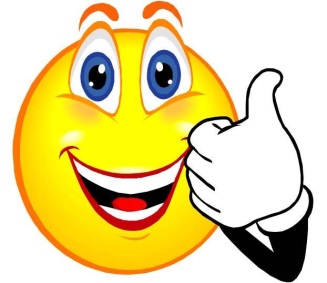 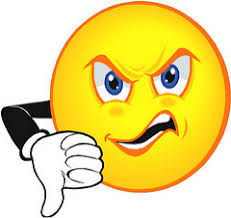 Did I walk nicely in the hallway?Did I greet Ms. Bethania?Did I turn in the attendance form?Did I say “Have a nice day” to Ms. Bethania? Did I help take attendance?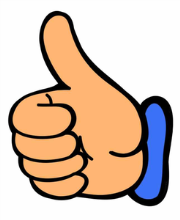 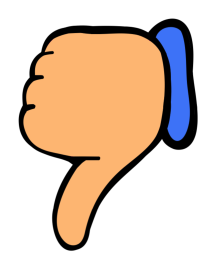 Did I walk nicely in the hallway?Did I greet Ms. Bethania?Did I turn in the attendance form?Did I say “Have a nice day” to Ms. Bethania? 